SIGNATURE INNOVATION 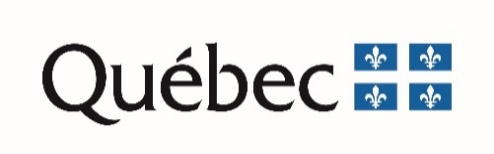 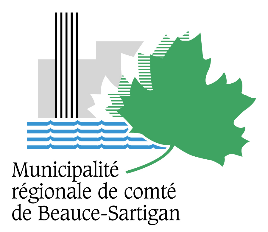 (Fonds région et ruralité)FORMULAIRE DE DEMANDE FINANCIÈRE – VOLET 2
ÉQUIPEMENTSSECTION 1 : RENSEIGNEMENTs GÉNÉRAUXSECTION 2 : DESCRIPTION DU PROJETSECTION 3 : COÛT ET FINANCEMENT DU PROJETSECTION 4 : DOCUMENTS À FOURNIRSECTION 5 : ATTESTATIONLe formulaire et les documents joints doivent être envoyés par courriel à direction.mrc@mrcbeaucesartigan.comPour information supplémentaire : M. Eric Paquet, 418 228-8418 poste, 1141.1 Renseignement sur le demandeur1.1 Renseignement sur le demandeurNom de l’organisme : Nom de l’organisme : Type d’organisme : Organisme à but non lucratifEntreprise d’économie socialeCoopérative à l’exception des coopératives du secteur financierOrganisme municipalCommunauté autochtoneEntreprise privée, à l’exception des entreprises du secteur financierOrganisme des réseaux du milieu de l’éducationPersonne morale souhaitant démarrer une entrepriseType d’organisme : Organisme à but non lucratifEntreprise d’économie socialeCoopérative à l’exception des coopératives du secteur financierOrganisme municipalCommunauté autochtoneEntreprise privée, à l’exception des entreprises du secteur financierOrganisme des réseaux du milieu de l’éducationPersonne morale souhaitant démarrer une entrepriseAdresse : Code postal : Municipalité : Municipalité : 1.2 Identification de la personne responsable1.2 Identification de la personne responsable1.2 Identification de la personne responsableNom : Téléphone : No poste : Titre : Courriel : Courriel : 2.1 Identification du projet2.1 Identification du projetTitre : Titre : Description détaillée : Description détaillée : Quels sont les objectifs du projet? Quels sont les objectifs du projet? Quelle est la principale clientèle visée par le projet ? Quelle est la principale clientèle visée par le projet ? Coût total du projet : Montant demandé : Date de début : Date de fin : Parmi les éléments suivants, lesquels sont significatifs pour le projet : Être cohérent et pertinent avec le développement touristique d’envergureÊtre un projet novateur et unique pour la région (idée ou procédé nouveau)Avoir un effet « wow »Faire vivre une expérience aux visiteursUtiliser de nouvelles technologiesIntégrer un médium culturel (ex : arts visuels, sculpture, arts de la scène)Parmi les éléments suivants, lesquels sont significatifs pour le projet : Être cohérent et pertinent avec le développement touristique d’envergureÊtre un projet novateur et unique pour la région (idée ou procédé nouveau)Avoir un effet « wow »Faire vivre une expérience aux visiteursUtiliser de nouvelles technologiesIntégrer un médium culturel (ex : arts visuels, sculpture, arts de la scène)Justifiez de quelle façon le projet rejoint les éléments cochés ci-dessus? Justifiez de quelle façon le projet rejoint les éléments cochés ci-dessus? 2.2 Impact du projet Quelle activité innovante serez-vous en mesure de proposer avec ce soutien financier ? Quelles sont les retombées mesurables souhaitées par le projet? Parmi les éléments suivants, lesquels sont significatifs pour le projet :Bonifier de façon significative l’offre touristique et culturelle de la régionAméliorer la qualité de vie des citoyensAvoir un impact positif sur les services de proximité et autres infrastructures de la régionAugmenter l’achalandage touristique (nombre de nuitées)Justifiez de quelle façon le projet rejoint les éléments cochés ci-dessus? 2.3 Concertation et partenariat au projetQui sont les partenaires impliqués dans l’acquisition du nouvel équipement? Quelle organisation sera propriétaire de l’équipement? Précisez l’implication de chaque partenaire et nommez son rôle dans l’acquisition et l’utilisation de l’équipement commun (entreposage, déplacement, location, entretien, etc.)? Présentez une programmation de l’utilisation de l’équipement et les partenaires impliqués pour la prochaine année. 2.4 Respect des normes et règlementsAvez-vous effectué les vérifications nécessaires pour vous assurer que votre projet respecte les normes, les règlements et les lois en vigueur au Québec ?OuiNonNe s’applique pasSi oui, nommez les normes, les règlements et les lois concernés ainsi que les démarches et les résultats auprès des instances contactées. Types de dépenses admissiblesMontants prévus (avant taxes)Sous-total des dépenses : Taxes admissibles :TOTAL DÉPENSES NETTES :Sources de financementMontants prévusCONFIRMÉCONFIRMÉSources de financementMontants prévusOuiNonTotal des sources de financementCochez les documents joints à la demande financière Formulaire de demande financière complété en caractère d’imprimerie et signé	Résolution de l’organisme demandeur autorisant le dépôt de la demande, confirmant son engagement 	financier ainsi que le montant de l’aide demandée, et mandatant une personne pour signer la 	documentation relative au projet. Lettres patentes pour un OBNL ou une coopérative non financière	Entente de partenariat signé par tous les partenaires précisant les modalités d’utilisation de 	l’équipement	Soumissions, offre de services, plans et devis, permis, etc.	Autre document pertinent (précisez) : Signature du demandeurDate